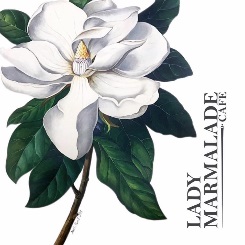 DINNER MENU SmallsRoasted Cauliflower “Steak”, sweet potato skordalia, citrus chickpea salad, roast chilli and grape dressing.  $23 GF V/GFBuffalo Milk Mozzarella with free range prosciutto & zucchini salad, lemon caper dressing  $26 GF Vegetarian Option Available. Hervey Bay Half Shell Scallops with creamed sweet corn and basil, chorizo and garlic butter $30 GFHouse Made Potato Gnocchi  with wild and cultivated mushrooms, white wine, garlic and herbs, truffle oil and parmesan  $25  VMainsYellow Thai Curry of Market Fish and Ocean King Prawns green beans, shallots, Asian herbs with jasmine rice $37 GFFree Range Chicken Breast with sage and lemon, crisp fried artichoke, grilled polenta, creamed spinach $32 300g Grass Fed MSA Sirloin  Miso and sesame glaze, parsnip puree, potato croquette, pickled daikon and apple salad $36Twice Baked Cheese Souffle with lamb shank ragu and roasted pumpkin puree  $29 (Vegetarian Option Available) Confit Duck and Middle Eastern Spiced Carrot Salad with preserved lemon and ginger, smoked labna, date and pistachio freekeh and wild rice pilaf, puffed grains $30 (GFA)SidesShoe String Fries with truffle and parmesan  $9.50 Herb and garlic seasonal greens and sautéed kipfler potatoes $10 GFDessertsHot Cinnamon Waffle, Coffee Syrup, espresso foam, brown butter ice cream  $12 Callebaut chocolate mousse, strawberry compote, tempered chocolate, macerated strawberries, Chambord, berry sorbet $12 GFBanoffee Tart, glazed banana, popcorn brittle, whipped cream and burnt caramel ice cream $12Affogato with Baileys, Brookies (Byron Bay) Mac Liqueur, Frangelico $12.50 (can be DF or GF) Bowl of Assorted Ice-cream and sorbet GF (can be DF) $10